Wakefield School District – SAU 101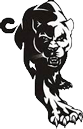 Public NoticeSchool Board Budget WorkshopThe Wakefield School Board will hold a Budget Workshop on Tuesday, October 25th at 5:00 p.m. at the Paul School Library, 60 Taylor Way, Sanbornville NH 